Wracamy na Plac Weyssenhoffa, na którym skręcamy lekko w lewo aby zaraz potem skręcić w lewo w ulicę Paderewskiego.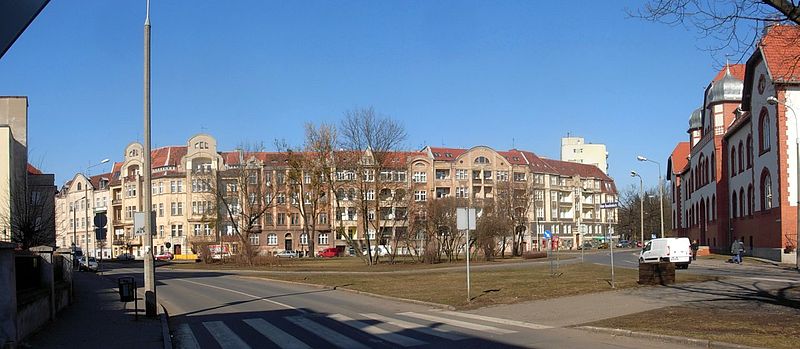 PLAC WEYSSENHOFFA – 4 kmWracamy na Plac Weyssenhoffa, na którym skręcamy lekko w lewo aby zaraz potem skręcić w lewo w ulicę Paderewskiego.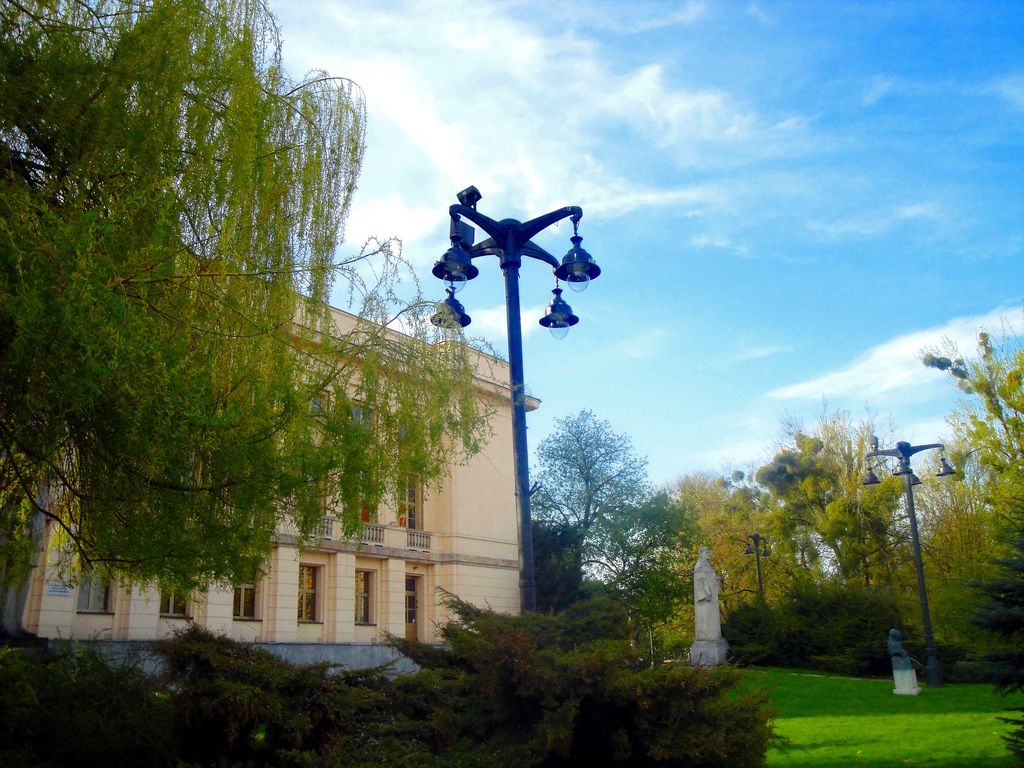 FILHARMONIA POMORSKA – 4,3 kmBiegnąc ulicą Paderewskiego i dalej ulicą Staszica mijamy po prawej stronie Park Kochanowskiego oraz Filharmonię Pomorską. Biegniemy dalej prosto aż do Ronda Jagiellonów. Na rondzie skręcamy w lewo w ulicę Jagiellońską. Przy ulicy Jagiellońskiej na 6 km znajdować się będzie PUNKT ODŚWIEŻANIA.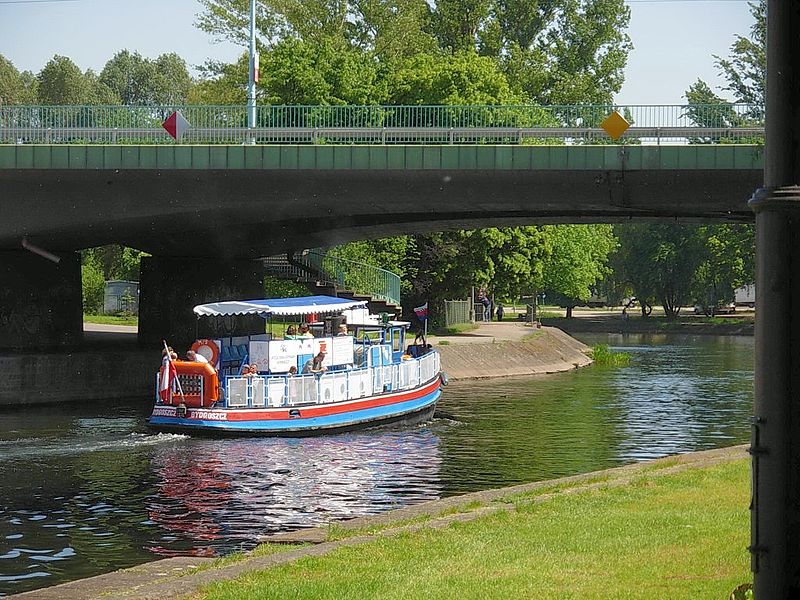 MOST POMORSKI – 7 kmNa Rondzie Fordońskim skręcamy w prawo i przebiegamy przez Most Pomorski (7km) z którego rzucamy okiem na rzekę Brdę. Dobiegamy do Ronda Toruńskiego i skręcamy w prawo w ulicę Toruńską. Po około 400m odbijamy lekko w prawo aby przebiec dosłownie obok Hali Sportowo Widowiskowej „Łuczniczka”. 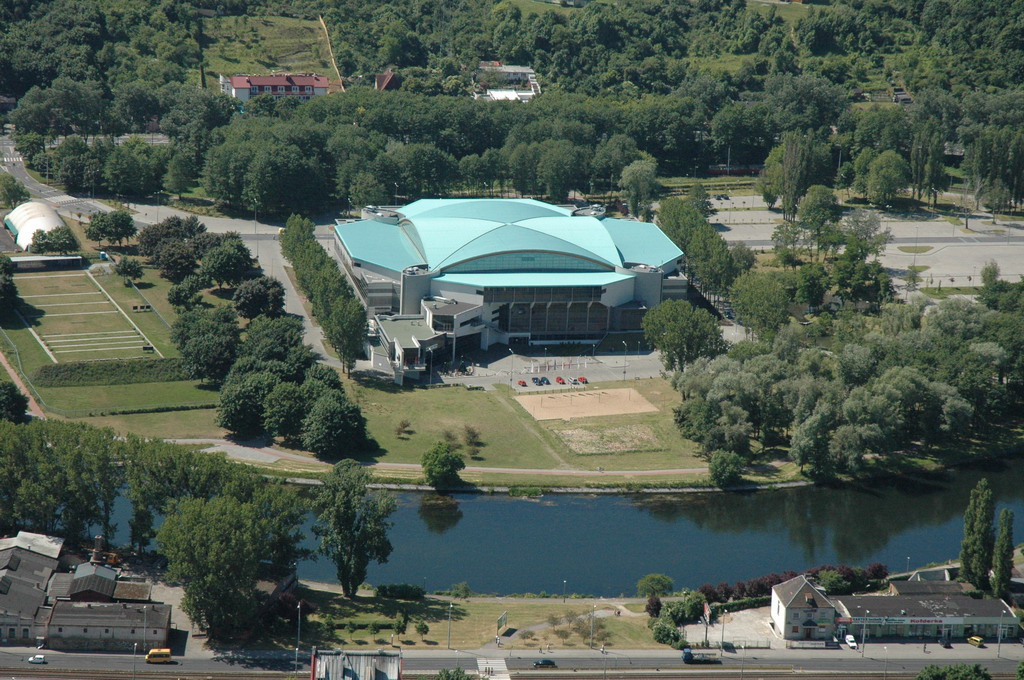 HALA SPORTOWO WIDOWISKOWA „ŁUCZNICZKA” – 7,8 kmUlicą Toruńską dobiegamy do Ronda Bernardyńskiego i dalej prosto przez rondo, Wałami Jagiellońskimi do ulicy Jana Kazimierza, którą dobiegamy do płyty Starego Rynku.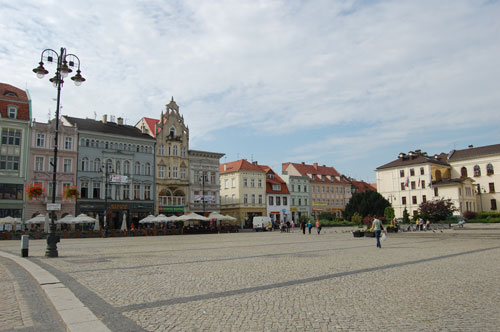 STARY RYNEK – 9,7 kmUlicą Toruńską dobiegamy do Ronda Bernardyńskiego i dalej prosto przez rondo, Wałami Jagiellońskimi do ulicy Jana Kazimierza, którą dobiegamy do płyty Starego Rynku.Przez Most Młyński wbiegamy na Wyspę Młyńską gdzie po około 100 m wbiegamy na metę.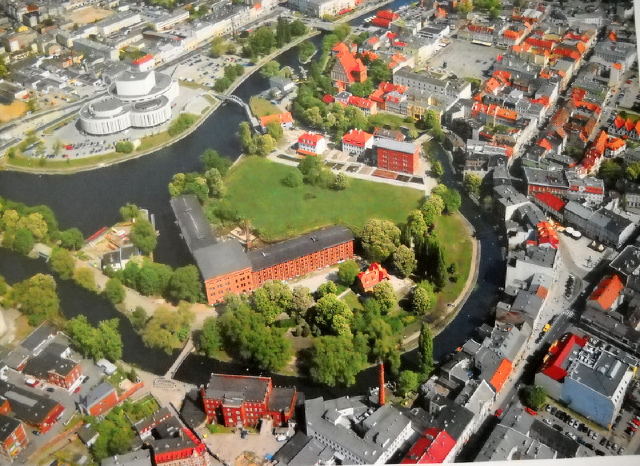 WYSPA MŁYŃSKA – 10 km META